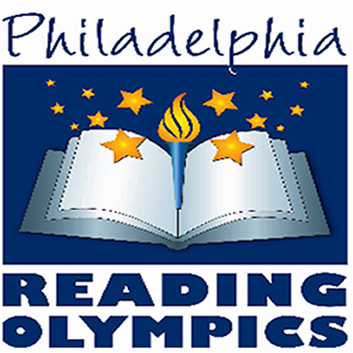 CONTRACT/PERMISSION SLIP- Jr. High Team 2019I UNDERSTAND AND AGREE TO THE FOLLOWING:I commit to regular attendance at the Wednesday lunch meetings from January through May.I commit to read at least 6 books from the Reading Olympics list.I commit to create at least 3-5 questions per book I read that will help my team members recall and understand the story.I understand that I will need time at home to read and prepare questions.I commit to actively share in the group discussions about the books so I can help my team.I commit to be a cooperative, respectful, encouraging team member.CONTRACT/PERMISSION SLIP WITH $10 REGISTRATION DUE 12/14-----------Cut and return to the Library by 3:00 pm, Friday, December 14th-----------------------------------I understand the above conditions and			I have read the information about thewill do my best to fulfill this commitment.			Reading Olympics and agree to allowStudent Signature__________________________		 my child to participate.						Parent Signature_________________________________________________________________    ______________ 			Homeroom                    Date				Parent E-mail__________________________________________						$10 for registration fee enclosed  __________($10 due in May for  total of $20)